APPENDIX A:Copy of 7 CFR 246.25(b)(3) (2011) 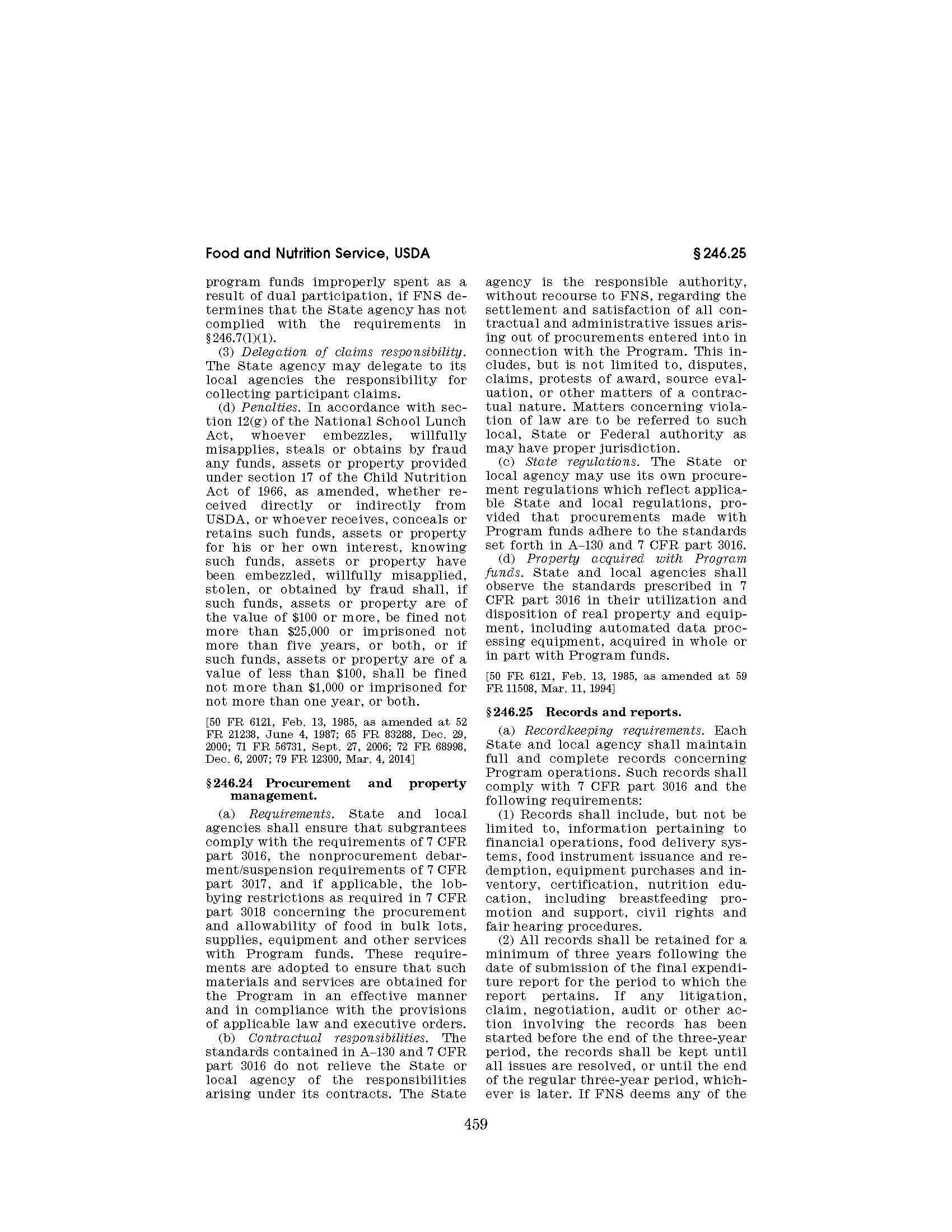 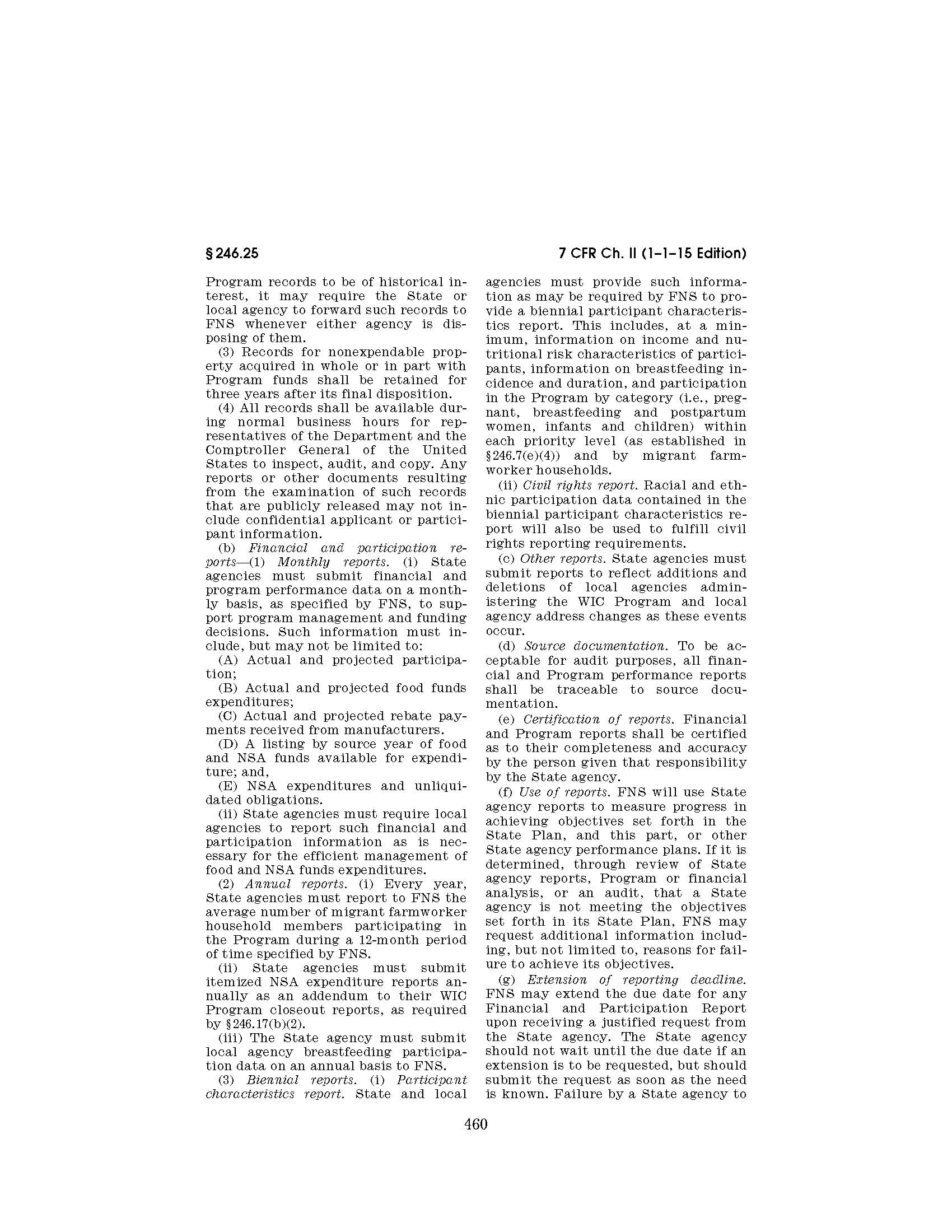 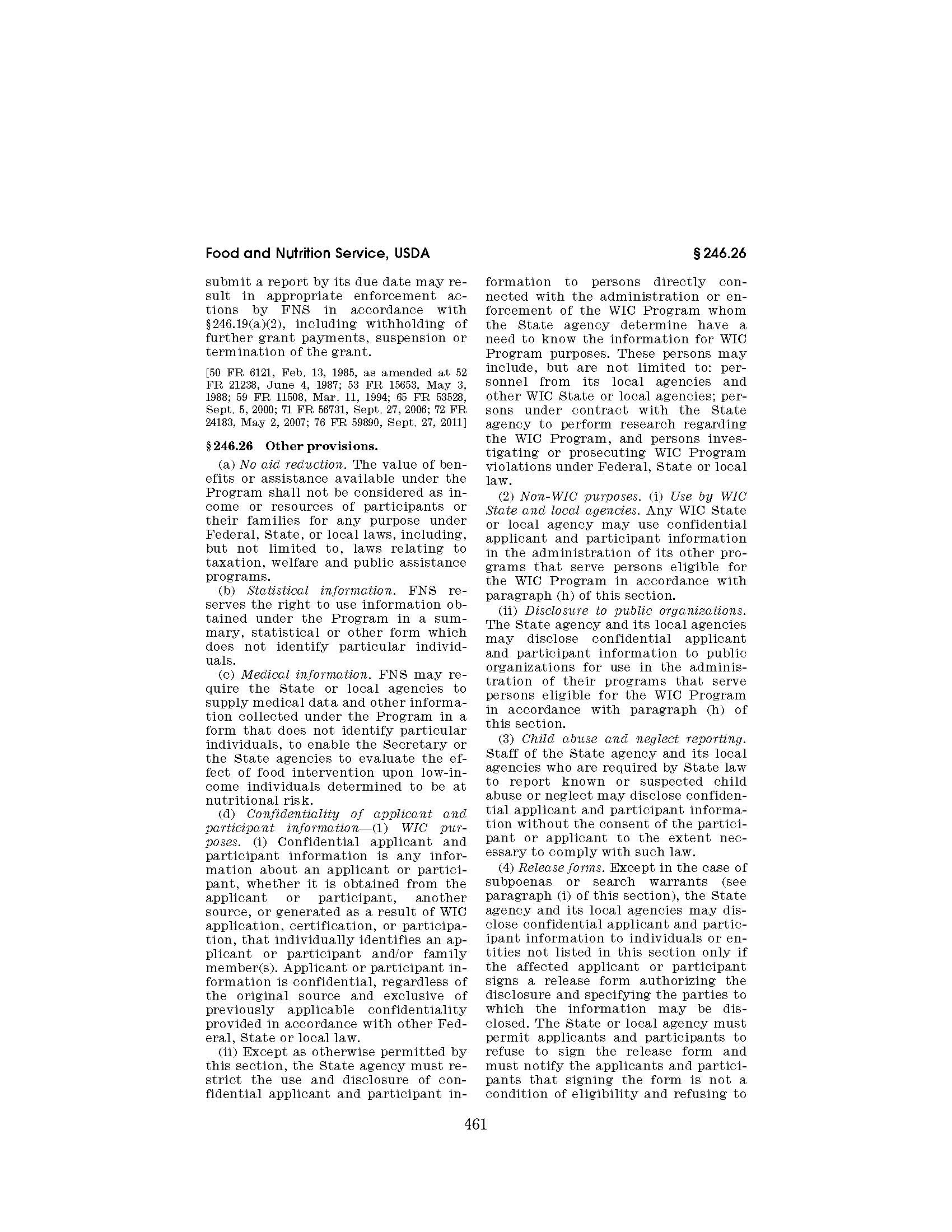 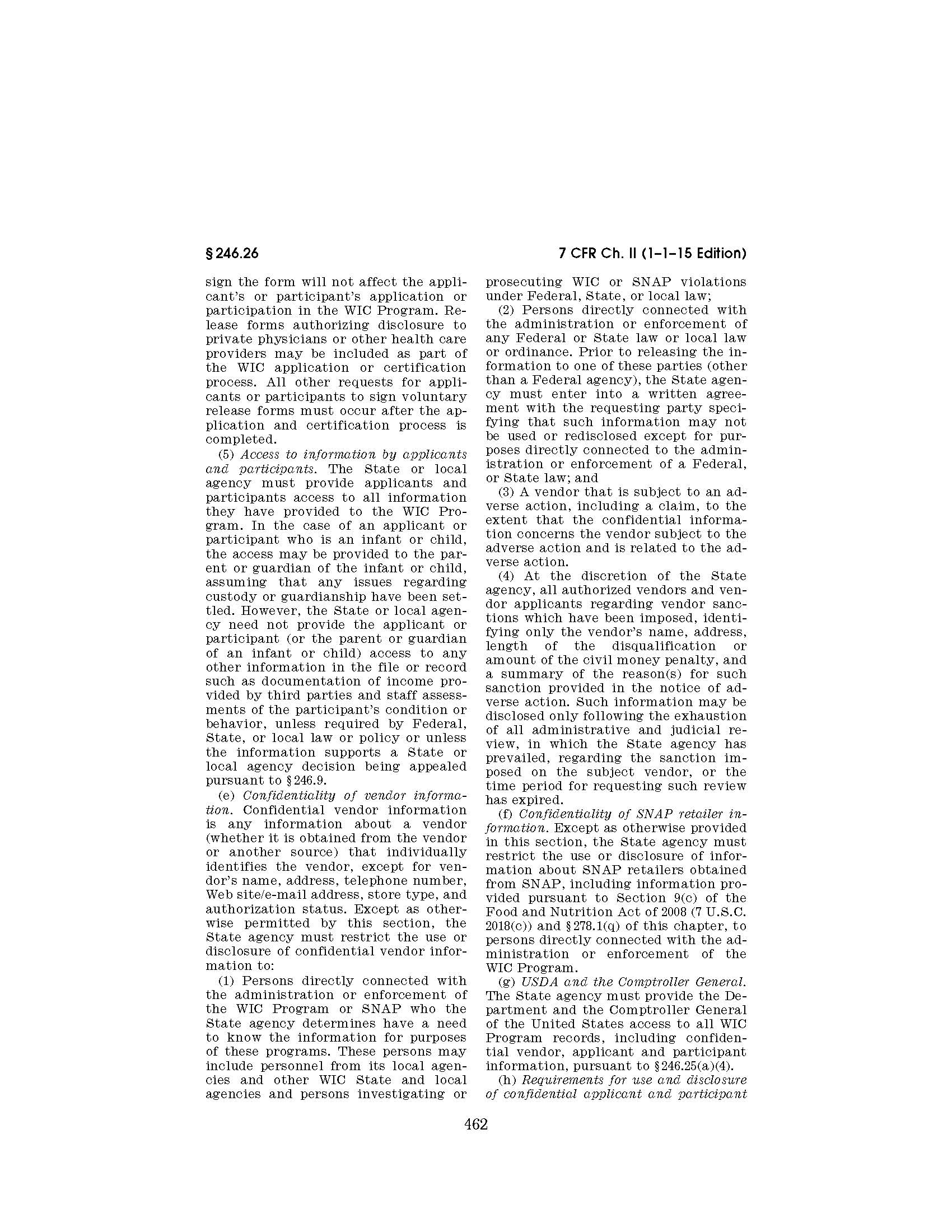 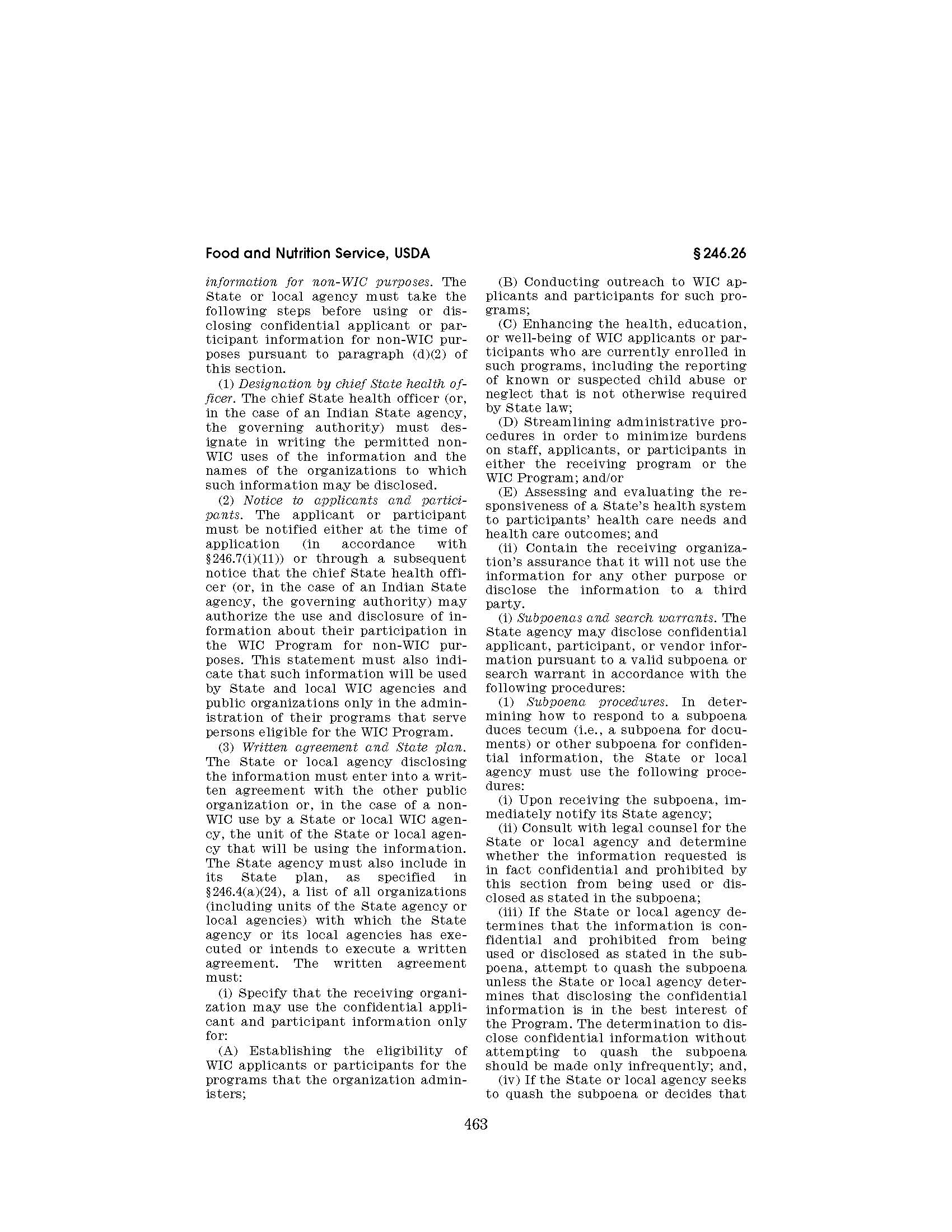 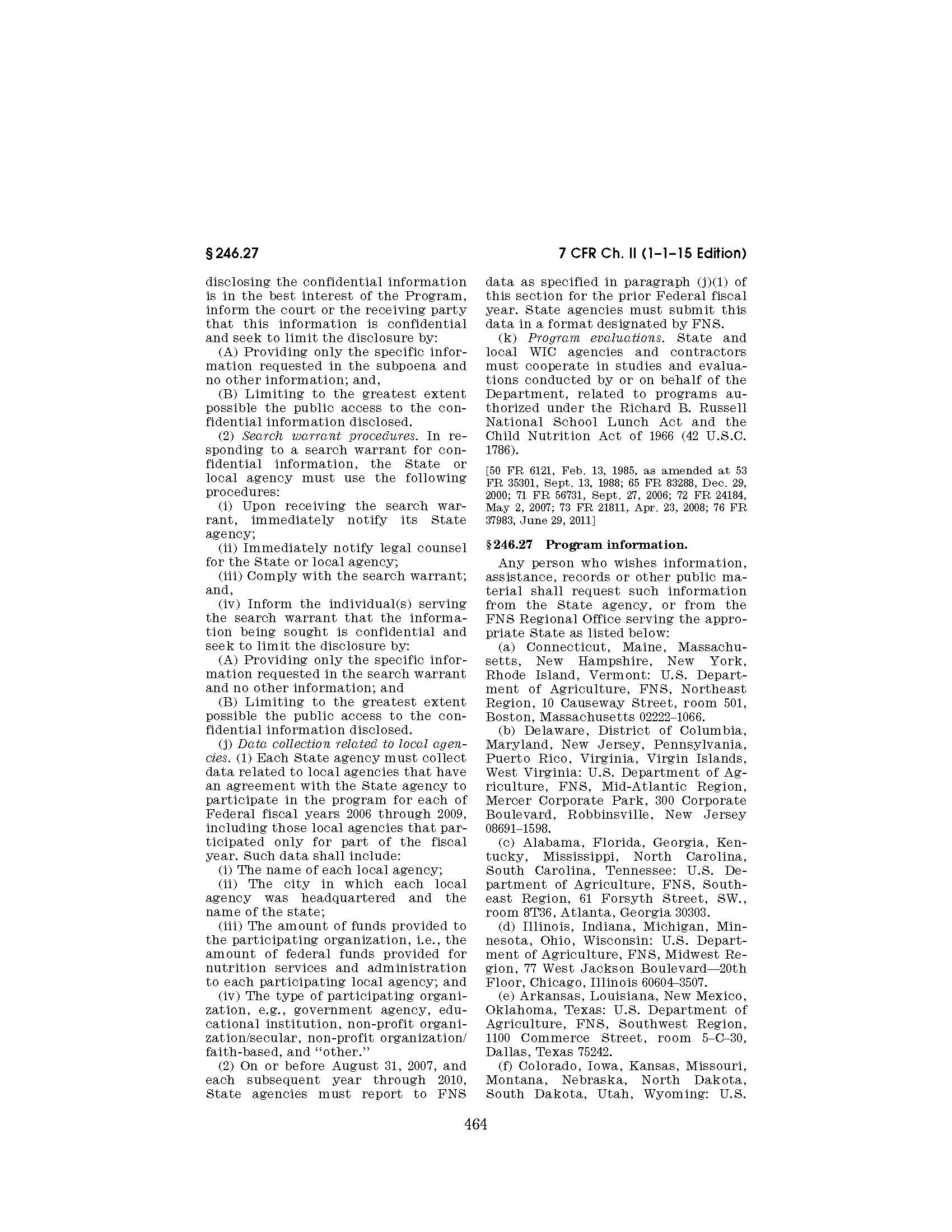 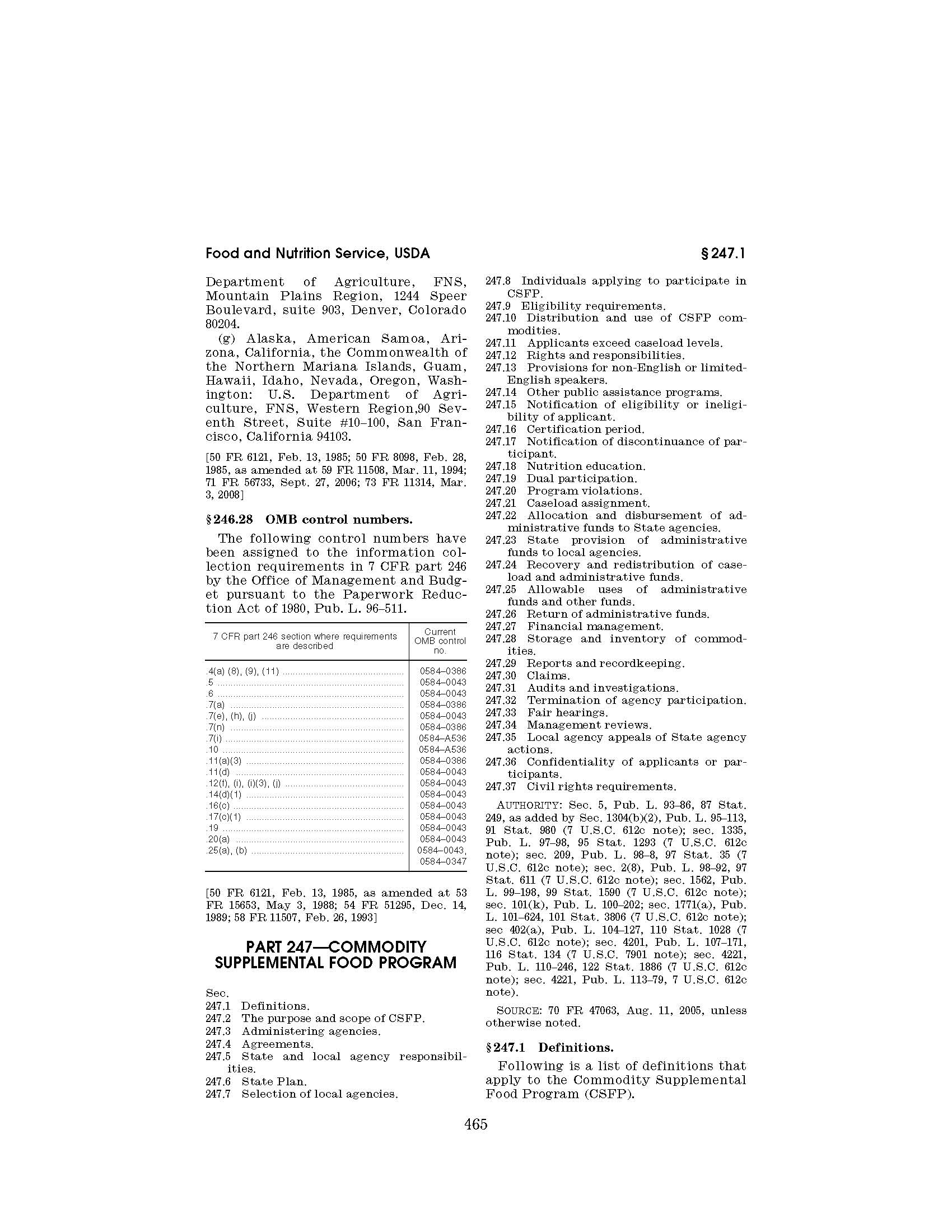 